Préparons la rentrée de septembre 2023 en…  COURS PREPARATOIRE (CP)  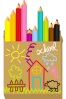 			Madame, Monsieur,Votre enfant sera scolarisé au cours préparatoire pour l’année scolaire 2023-2024.**********Voici ce qui doit être apporté dès le jour de la rentrée :A noter : Ce matériel sera à renouveler pendant l'année scolaire si nécessaire. L’école commande les stylos dans les fournitures. Les crayons 4 couleurs ou crayons fantaisies ne seront pas acceptés. Merci.A partir du 20 juin 2023, il vous sera possible de commander les fournitures demandées ci-dessus via le site rentreediscount.com. Voici le code à renseigner pour valider votre panier : 23RH1A1A savoir : 3 % de votre commande sera reversée à l'A.P.E.L (Association des Parents d'élèves) et permettra de financer en partie les prochains projets de l'école.Merci de ne pas écrire le prénom de votre enfant sur les cahiers. Les étiquettes seront réalisées par les enseignantes.Une somme de 59 €, qui correspond aux fournitures achetées par l’école (matériel MHM mathématiques, MHF français, les bricolages de l'année, les pochettes, les cahiers...), sera prélevée sur la facture du mois de septembre 2023.Nous vous invitons à la réunion d'informations des parents : * le vendredi 8 septembre à 17h, dans la classe (élèves de Madame « Valérie » Maillot)* le mardi 19 septembre à 17h, dans la classe (élèves de Mesdames Lemoine et Bouchez)Et… Bonnes vacances à toutes et à tous !A savoir : Votre enfant connaîtra le nom de son(ses) enseignante(s) le jour de la rentrée.	Mesdames Camille Lemoine et Anne Bouchez			Madame « Valérie » Maillot	Enseignantes de Grande section / CP					Enseignantes de CP / CE1Pour information : La rentrée des classes aura lieu le lundi 4 septembre 2023 à 8h30,dans la cour de l'école. (Modification possible en fonction des informations gouvernementales) Rappel des horaires de l’école pour les classes élémentaires (CP au CM2) 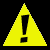 Matin : 8h30 – 11h45		Après-midi : 13h30 - 16h30Ouverture du portail le matin : 8h15 à 8h30 et 11h30 à 11h50Ouverture du portail l’après-midi : 13h20 à 13h30 et 16h20 à 18h151 cartable sans roulettes1 surligneur jaune1 petit chiffon (10cm x 10cm environ)8 tubes de colle "UHU" - 40g1 rouleau de sopalin1 paire de ciseaux à bouts ronds (D ou G)1 enveloppe timbrée (20 g) sans adresse1 boite à bons points1 ramette de 500 feuilles (à partir du lundi 5/09)1 gourde2 boîtes de mouchoirsPour l’étude : 1 trousse avec crayon de bois/gomme/crayons de couleursPour l’étude : 1 trousse avec crayon de bois/gomme/crayons de couleursPour l’étude : 1 trousse avec crayon de bois/gomme/crayons de couleursPour l’étude : 1 trousse avec crayon de bois/gomme/crayons de couleurs